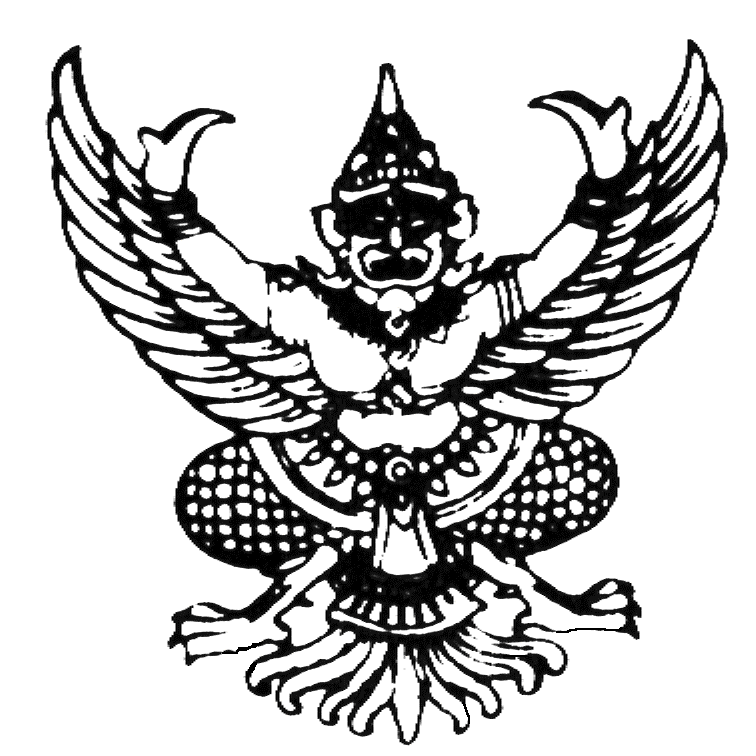 บันทึกข้อความส่วนราชการ…………………………………………………………………………...……..…………ที่…………………………………………………………………….……วันที่ .………… เดือน ……..…….….….…. พ.ศ. ………….…..เรื่อง  ขออนุญาตกลับเข้าปฏิบัติราชการกรณีลาไปถือศีลและปฏิบัติธรรมเรียน  อธิการบดีมหาวิทยาลัยราชภัฏพิบูลสงคราม		ข้าพเจ้า ...........................….......….………....................ตำแหน่ง ....…......….….….................................. ข้าราชการ 		 ลูกจ้างประจำ 		 พนักงานมหาวิทยาลัย  พนักงานราชการ 	 อาจารย์ประจำตามสัญญา 	 เจ้าหน้าที่ประจำตามสัญญาสังกัดหน่วยงาน ....…………..........….…..……........ สำนัก/คณะ........……...............…...……...…...... มหาวิทยาลัยราชภัฏพิบูลสงครามได้รับอนุญาตให้ลาไปถือศีลและปฏิบัติธรรม เป็นเวลา.....................วัน  ตั้งแต่วันที่.................เดือน...........................พ.ศ.................ถึงวันที่.................เดือน...............................พ.ศ...............  นั้น	บัดนี้ข้าพเจ้า............................................................................ได้ไปถือศีลและปฏิบัติธรรมครบตามกำหนด     เรียบร้อยแล้ว  และได้เริ่มกลับเข้าปฏิบัติราชการ  ตั้งแต่วันที่..........................เดือน..................................................พ.ศ.....................  เพื่อปฏิบัติหน้าที่ราชการต่อไป  พร้อมนี้ได้แนบหนังสือรับรองการไปถือศีลและปฏิบัติธรรม  จำนวน  1  ชุด  มาพร้อมนี้		จึงเรียนมาเพื่อโปรดทราบ							(ลงชื่อ)                   …..								(…………………….……………………)							ตำแหน่ง……………………..……………………..